   ?АРАР			                                                                      РЕШЕНИЕ «16» апрель 2020 й.                             № 41                             «16» апреля 2020 г.                                  О создании муниципальной Казны                                                                                             сельского поселения Абдуллинский сельсовет муниципального района Мечетлинский район Республики БашкортостанВ соответствии со статьями 125, 215 Гражданского кодекса Российской Федерации, подпунктом 3 пункта 1 статьи 15 Федерального закона N 131-ФЗ "Об общих принципах организации местного самоуправления в Российской Федерации", в целях совершенствования системы управления объектами муниципальной собственности, Совет сельского поселения Абдуллинский сельсовет муниципального района Мечетлинский район Республики Башкортостан РЕШИЛ:           1. Создать муниципальную Казну сельского поселения Абдуллинский сельсовет муниципального района Мечетлинский район Республики Башкортостан.         2. Утвердить Положение о муниципальной имущественной казне сельского поселения Абдуллинский сельсовет муниципального района Мечетлинский район Республики Башкортостан (прилагается).3. Решение вступает в силу со дня его принятия.Глава сельского поселения                                        Р.Г.НусратуллинУтвержден решением Совета СП Абдуллинский сельсовет МР Мечетлинский район Республики Башкортостан от «16» апреля 2020г. №41Положениео муниципальной имущественной казне сельского поселения Абдуллинский сельсовет муниципального района Мечетлинский  район Республики БашкортостанОбщие положения Муниципальная имущественная казна сельского поселения Абдуллинский сельсовет муниципального района Мечетлинский район Республики Башкортостан (далее - муниципальная имущественная казна сельского поселения Абдуллинский сельсовет Мечетлинского района Республики Башкортостан)  представляет собой совокупность недвижимого и движимого имущества, включая земельные и природные ресурсы, не закрепленные за муниципальными унитарными предприятиями и муниципальными учреждениями соответственно на праве хозяйственного ведения и оперативного управления.1.1. Настоящее Положение разработано в соответствии со статьями 125, 215 Гражданского кодекса Российской Федерации, подпунктом 3 пункта 1 статьи 15 Федерального закона № 131-ФЗ "Об общих принципах организации местного самоуправления в Российской Федерации"  и определяет общие цели, задачи, порядок управления и распоряжения муниципальным имуществом, составляющим муниципальную имущественную казну сельского поселения Абдуллинский сельсовет Мечетлинского района Республики Башкортостан.
       1.2. Настоящее Положение не регулирует порядок управления и распоряжения средствами местного бюджета, земельных и природных ресурсов,   входящих   в    состав муниципальной имущественной казны.1.3. Учет, оформление и мероприятия, необходимые для государственной регистрации прав муниципальной собственности на движимое и недвижимое имущество, составляющее муниципальную имущественную казну, осуществляет администрация сельского поселения Абдуллинский сельсовет муниципального района Мечетлинский район Республики Башкортостан в порядке, установленном действующим законодательством, настоящим Положением, иными актами органов местного самоуправления  сельского поселения Абдуллинский сельсовет муниципального района Мечетлинский район Республики Башкортостан. Администрация сельского поселения Абдуллинский сельсовет муниципального района Мечетлинский район Республики Башкортостан вправе делегировать вышеуказанные полномочия  органам государственной власти Республики Башкортостан и местного самоуправления в порядке и на условиях, предусмотренным действующим законодательством Российской Федерации и Республики Башкортостан.   2.Цели и задачи управления и распоряжения
муниципальной имущественной казной2.1.  Целями  управления и распоряжения имуществом, составляющим  муниципальную имущественную казну сельского поселения Абдуллинский сельсовет муниципального района Мечетлинский район Республики Башкортостан являются:- укрепление материально-финансовой основы местного самоуправления;
- приумножение и улучшение состояния недвижимого имущества, находящегося в муниципальной собственности сельского поселения Абдуллинский сельсовет, используемого для социально-экономического развития сельского поселения Абдуллинский сельсовет Мечетлинского района;- увеличение доходов бюджета сельского поселения Абдуллинский сельсовет Мечетлинского района; - сохранение и создание новых рабочих мест;
- обеспечение населения  сельского поселения Абдуллинский сельсовет Мечетлинского  района жизненно необходимыми товарами и услугами;
- привлечение инвестиций и стимулирование предпринимательской активности на территории сельского поселения Абдуллинский сельсовет муниципального района Мечетлинский район;         2.2. В указанных целях при управлении и распоряжении имуществом, составляющим муниципальную имущественную казну решаются задачи:- пообъектного учета имущества, составляющего муниципальную
 имущественную казну, и его движение,- сохранения и приумножения в составе муниципальной имущественной казны имущества, управление и распоряжение которым обеспечивает привлечение в доходы местного бюджета средств, больших, чем те, которые бюджет получает в виде налоговых и иных поступлений от использования аналогичного имущества, находящегося в собственности юридических и физических лиц, а также сохранение в составе муниципальной имущественной казны имущества, необходимого для обеспечения общественных потребностей населения,- выявления    и  применения  наиболее эффективных способов использования муниципального имущества,- контроля за сохранением и порядком использования муниципального имущества, составляющего муниципальную имущественную казну муниципальными унитарными предприятиями, муниципальными учреждениями, индивидуальными предпринимателями, организациями других организационно-правовых форм, которым имущество муниципальной имущественной казны передано в пользование в установленном законом порядке.3. Состав и источники образования
муниципальной имущественной казны      3.1. В состав муниципальной имущественной казны входит недвижимое и движимое имущество, в том числе объекты внешнего благоустройства, инженерной и транспортной инфраструктуры, жилищный фонд находящиеся в муниципальной собственности сельского поселения Абдуллинский сельсовет муниципального района Мечетлинский район Республики Башкортостан и не закрепленные за муниципальными унитарными предприятиями на праве хозяйственного ведения и муниципальными учреждениями на праве оперативного управления, а также земельные и природные ресурсы.     3.2. Источниками образования муниципальной имущественной казны может быть имущество:     3.2.1. вновь созданное или приобретенное непосредственно в муниципальную собственность за счет средств сельского поселения Абдуллинский сельсовет муниципального района Мечетлинский район  Республики Башкортостан.     3.2.2. переданное в порядке, предусмотренном законодательством, из государственной (федеральной и республиканской) собственности или муниципальной собственности муниципальных образований Мечетлинского района  в муниципальную собственность сельского поселения Абдуллинский сельсовет Мечетлинского района.     3.2.3. переданное безвозмездно в муниципальную собственность сельского поселения Абдуллинский сельсовет муниципального района  Мечетлинский район Республики Башкортостан юридическими и физическими лицами.     3.2.4. исключенное из хозяйственного ведения муниципальных унитарных предприятий и изъятое из оперативного управления муниципальных учреждений.     3.2.5. поступившее в муниципальную собственность сельского поселения Абдуллинский сельсовет муниципального района Мечетлинский район Республики Башкортостан по другим законным основаниям.     3.3. Включение в состав муниципальной имущественной казны имущества, образованного за счет источников, указанных в пункте 3.2 настоящего Положения, осуществляется на основании решений Администрации сельского поселения Абдуллинский сельсовет муниципального района Мечетлинский район Республики Башкортостан, устанавливающих источник и порядок образования имущества, а также способы его дальнейшего использования, объем и порядок выделения средств на его содержание и эксплуатацию.4. Порядок учета имущества, составляющего
муниципальную имущественную казну4.1. Имущество, составляющее муниципальную имущественную казну, принадлежит на праве собственности непосредственно  сельскому поселению Абдуллинский сельсовет муниципального района Мечетлинский район Республики Башкортостан.       4.2. Учет имущества, составляющего муниципальную имущественную казну, и учет его движения осуществляется путем занесения  соответствующих сведений в специальный раздел реестра муниципальной собственности. Данный раздел содержит сведения о составе, способе приобретения, стоимости, основания и сроке постановки на учет, износе имущества, составляющего муниципальную имущественную казну, по необходимости - другие сведения, соответствующие требованиям законодательства о бухгалтерском учете при отражении отдельных видов имущества в бухгалтерской отчетности организаций, а также сведения о решениях по передаче имущества в пользование, других актах распоряжения имуществом, в том числе влекущих исключение имущества из состава муниципальной имущественной казны и его возврат в казну.4.3. Выписка из реестра муниципальной собственности на движимое имущество и свидетельство о государственной регистрации права муниципальной собственности на недвижимое имущество, а также иные документы предусмотренные действующим законодательством являются документами, подтверждающими право муниципальной собственности. .
         4.4. Объектами учета в специальном реестре муниципальной собственности, содержащем сведения об имуществе, составляющем муниципальную имущественную казну, могут быть индивидуально определенные движимые и недвижимые вещи, включая ценные бумаги, предприятия как имущественные комплексы.4.5. Сведения о муниципальном имуществе, изымаемом из муниципальной имущественной казны и закрепляемом за муниципальными организациями на праве хозяйственного ведения и оперативного управления, заносятся в соответствующие разделы реестра муниципальной собственности в порядке, определяемом  положением о ведении реестра муниципального имущества.4.6. Имущество, составляющее муниципальную имущественную казну, при его учете, а также при передаче его в пользование, доверительное управление, аренду, залог, безвозмездное пользование, хозяйственное ведение, оперативное управление подлежит отражению в бухгалтерской отчетности организаций только в случаях, прямо предусмотренных действующим законодательством.4.7. Оценка имущества, составляющего муниципальную имущественную казну, осуществляется по правилам, установленным законами и иными правовыми актами для оценки имущества, принадлежащего на праве собственности юридическим лицам.
      4.8. Исключение сведений из специального раздела реестра муниципальной собственности, учитывающего объекты муниципальной имущественной казны, при закреплении его на праве хозяйственного ведения или оперативного управления за муниципальными организациями с последующим отражением имущества в бухгалтерской отчетности указанных организаций и соответствующих разделах реестра муниципальной собственности, а также включение имущества в состав муниципальной имущественной казны при его правомерном исключении из хозяйственного ведения и изъятия из оперативного управления муниципальных организаций осуществляется на основании решений Администрации сельского поселения Абдуллинский сельсовет муниципального района Мечетлинский район Республики Башкортостан,  принимаемых в порядке, предусмотренном действующим законодательством и правовыми актами органов местного самоуправления Мечетлинского района.5. Порядок финансирования муниципальной имущественной казны5.1. Финансирование мероприятий по формированию и содержанию объектов муниципальной казны осуществляется за счет средств  бюджета сельского поселения Абдуллинский сельсовет муниципального района Мечетлинский район Республики Башкортостан, и иных, не противоречащих действующему законодательству источников.     6. Порядок распоряжения имуществом, составляющим
муниципальную имущественную казну6.1. Условия и порядок передачи имущества, составляющего муниципальную имущественную казну, в аренду, безвозмездное пользование, доверительное управление, залог и распоряжение им иными способами регулируется действующим законодательством, правовыми актами органов местного самоуправления, принятыми в пределах их компетенции, и соответствующими договорами.6.2.  Объекты муниципальной имущественной казны могут быть переданы в безвозмездное пользование муниципальным унитарным (казенным) предприятиям, муниципальным учреждениям, некоммерческим организациям в целях поддержки и развития организаций здравоохранения и медицинского обслуживания, образования, просвещения, науки и культуры, жилищно-коммунального хозяйства; решения социально-экономических задач, имеющих существенное значение для населения муниципального образования; в целях исполнения муниципального заказа, обеспечения деятельности общественных и благотворительных организаций, в иных случаях для сохранности     и восстановления муниципального имущества и уменьшения расходов местного бюджета на содержание имущества. 6.3. Распоряжение имуществом, составляющим муниципальную имущественную  казну, путем передачи его в залог, либо иным способом, создающим возможность утраты права муниципальной собственности на него, осуществляется на основании решения Администрации сельского поселения Абдуллинский сельсовет муниципального района Мечетлинский район Республики Башкортостан.6.4. Исключение имущества из состава муниципальной имущественной казны при его приватизации осуществляется в порядке, предусмотренном законодательством и правовыми актами органов местного самоуправления сельского поселения Абдуллинский сельсовет муниципального района Мечетлинский район Республики Башкортостан, о приватизации муниципального имущества.7. Исключение объектов из муниципальной имущественной казны   7.1. Объекты могут быть исключены из муниципальной казны в следующих случаях:
- закрепления на праве хозяйственного ведения, оперативного управления за муниципальными унитарными предприятиями и муниципальными учреждениями;
- отчуждения (в том числе путем приватизации, передачи в государственную собственность    либо муниципальную собственность муниципальных образований Мечетлинского района);- списания иным основаниям в соответствии с действующим законодательством.
     7.2. Основанием для исключения имущества из муниципальной имущественной казны является постановление  главы муниципального района Мечетлинский район.     7.3. Объекты муниципальной казны списываются в результате физического и морального износа, а также ликвидации объектов при авариях, стихийных бедствиях и иных чрезвычайных ситуациях в установленном порядке.8. Контроль за сохранностью и целевым использованием
муниципальной имущественной казны     8.1. Контроль за сохранностью и целевым использованием имущества, входящего в состав муниципальной имущественной казны, переданного во владение и пользование третьим лицам осуществляет Администрация сельского поселения Абдуллинский сельсовет муниципального района Мечетлинский район Республики Башкортостан, в соответствии с условиями заключенных договоров о передаче имущества, либо иные государственные органы Республики Башкортостан в установленном порядке на основании заключенных соглашений.
     8.2. В ходе контроля Администрация сельского поселения Абдуллинский сельсовет муниципального района Мечетлинский район Республики Башкортостан, (иной государственный орган Республики Башкортостан в соответствии с соглашением) по мере необходимости осуществляет проверку состояния переданного имущества и соблюдения условий договора о передаче имущества.
     8.3. На срок передачи имущества, входящего в состав муниципальной имущественной казны, в пользование и владение бремя его содержания и риск его случайной гибели определяется договором.БАШ?ОРТОСТАН РЕСПУБЛИКА№ЫМ»СЕТЛЕ РАЙОНЫМУНИЦИПАЛЬ РАЙОНЫНЫ*АБДУЛЛА АУЫЛСОВЕТЫ АУЫЛ БИЛ»М»№ЕХАКИМИ»ТЕ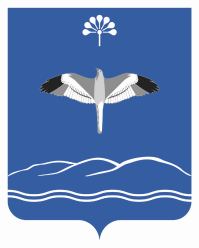 АДМИНИСТРАЦИЯСЕЛЬСКОГО ПОСЕЛЕНИЯАБДУЛЛИНСКИЙ СЕЛЬСОВЕТМУНИЦИПАЛЬНОГО РАЙОНАМЕЧЕТЛИНСКИЙ РАЙОНРЕСПУБЛИКА БАШКОРТОСТАН